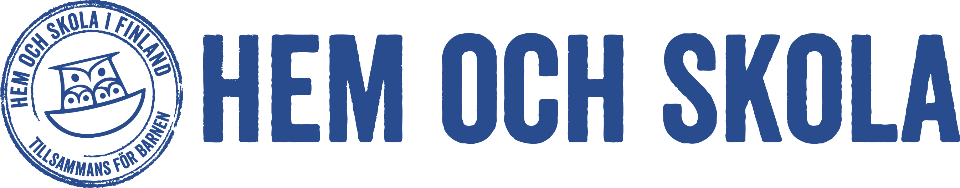 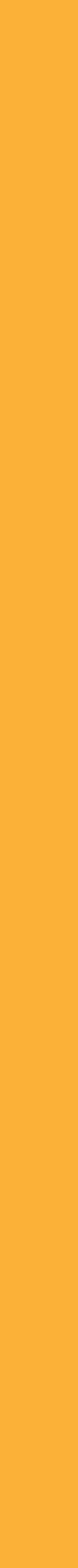 Dags att låta sig nomineras för en styrelseplats i förbundsstyrelsen!Nu är det igen möjligt att få en plats i Förbundet Hem och Skolas styrelse. Vi efterlyser föräldrar som vill vara med och stärka välmående, lärande och en god samverkan mellan hem och skola/dagis. Är du, eller någon du känner, den vi söker?Vi träffas fem gånger per år, oftast i Helsingfors. Kom med och påverka och bidra med ditt engagemang, din erfarenhet och ditt kunnande.Sagt att våra nuvarande styrelsemedlemmar:”Lättare o roligare kan inte föräldrapåverkan bli””Lätthet och glädje i det gemensamma arbetet för våra barn i skolan.””Ett av de bästa besluten i mitt liv. Meningsfullt, lärorikt, viktigt och roligt. Fått Lära känna de finaste människorna och en eloge till de som arbetar med verksamheten.””Perioden i HoS förbundsstyrelse har varit mitt trevligaste förtroendeuppdrag någonsin. Det känns meningsfullt att få representera lokalföreningar och enskilda familjer på nationell nivå. Diskussionskulturen och gemenskapen har varit givande och förstärkande också på det personliga planet.”Låter det intressant?Låt dig nomineras, eller nominera någon från er förening, på nomineringsblanketten, som skall sändas till oss senast 1.6. Föreslå kandidater till medlem i förbundsstyrelsen!Styrelsemedlemmarnas mandatperiod är två år, med möjlighet till omval en gång.	Varje föreslagen kandidat bör vara tillfrågad och ha barn i skolan eller på dagis. Det är också viktigt med den regionala fördelningen. Hem och Skola-regionerna är: Norra Österbotten, Södra Österbotten, Åland, Åboland, Västra Nyland, Mellannyland, Helsingfors och Östra Nyland.Förbundsordförande och styrelsemedlemmar i tur att avgå vid årsmötet: Anders Adlercreutz, förbundsordförande (ställer upp för omval)Björn Helsing, Södra Österbotten (ställer upp för omval)Jenny Snellman, Mellannyland 	(ställer upp för omval)	Johanna Häggblom, Åland (avgår)Jonny Kronqvist, Norra Österbotten (ställer upp för omval)		Katinka von Kraemer, Östra Nyland (avgår)	Katja Långvik, Västra Nyland (avgår)			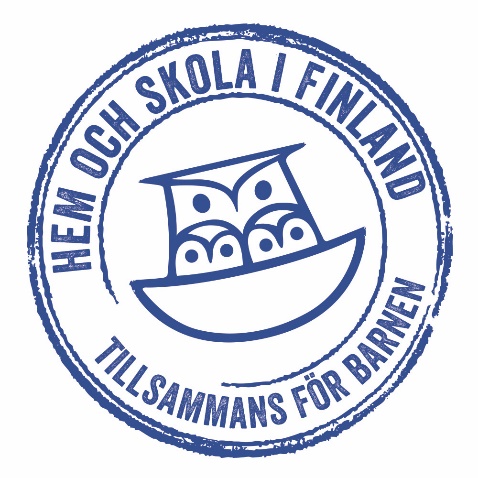 Mikaela Wiik, Mellannyland (ställer upp för omval)	Petra Autio, Södra Österbotten (avgår)Styrelsemedlemmar som kvarstår:Anders Vahtola, ÅbolandAnneli Lindblad, Östra Nyland Patrik Flöjt, Norra ÖsterbottenÅse Fagerlund, HelsingforsNomineringsblanketten skall sändas till Hem och Skolas kansli senast 1.6.2020.